      Correctional Officers Training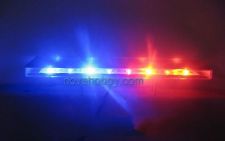 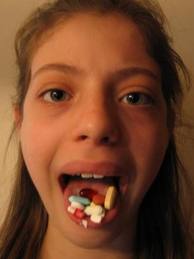 